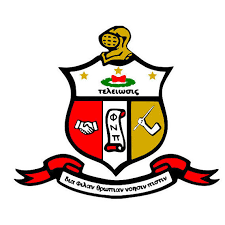 Southwestern ProvinceDr. Howard AndersonChairman, Achievement CommitteeDate: 		January 15, 2019To: 		Southwestern Province Alumni and Undergraduate ChaptersSubject: 	2019 Southwestern Province Chapter of the Year AwardThe 83rd Southwestern Province Council is fast approaching. I hope each Chapter has a committee working to complete the 2019 Undergraduate and Alumni Chapter of the Year petition application. All Chapters in “Good Standing” with the Southwestern Province and Grand Chapter will be able to logon the Southwestern Province website and review the Southwestern Province Chapter of the Year Award petitions. All petition applications will be submitted via email in pdf format to the following Southwestern Province Achievement Committee members:	Brother Howard Anderson, Chairman – doubleagle72@yahoo.com	Brother William Gregory Davis (ALBUQUERQUE AL NM) – greg.davis55@gmail.com 	Brother Brice Dudley (AUSTIN AL TX) – brice_dudley@htomail.com	Brother George White (ALEXANDRIA AL LA) – gwhitegsu@yahoo.com	Brother George T. White (PINE BLUFF AL AR) – glaciergod@aol.comThe deadline for all packages to be in compliance of the rule will be Thursday, February 28, 2019. NO EXCEPTIONS! If you have any questions, please do not hesitate to contact me at 210.497.8976.Yours in the Bond,HOWARD ANDERSON